Curriculum vitae cinofiloStefano Rossi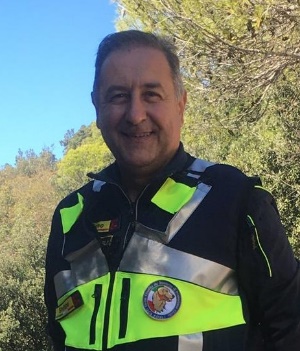 nato a Forlì (FC) il 18.1.1965c.f. RSSSFN65A18D704Wtel. 3714527098mail rstefano553@gmail.comInformazioni di carattere generaleproprietario del cane Viola, razza meticcio, nato il 9.5.2016, femmina, microchip n.380260100298375, referente delle emergenze di Protezione Civile per la Questura di Forlì, dove ha rivestito l’incarico fino al 1^ maggio u.s. di Sostituto Commissario Coordinatore della Polizia di Stato, anche in ambito di ricerca persone disperse;responsabile delle unità cinofile dell’associazione di volontariato Unità Cinofile da Soccorso – UCS Forlì ODV, di cui è uno dei soci fondatori e vice presidente;qualifiche/titoli acquisiti in cinofiliail 25.3.2018, in Forlì, ha sostenuto e superato la prova sportiva R.C.L.S. – F.I.S.C. (Federazione Italiana Sport Cinofili), tipo Specialist, classe A, qualifica E; il 13.5.2018, in Modigliana, ha conseguito l’abilitazione dall’Agenzia per la Sicurezza Territoriale e la Protezione Civile della Regione Emilia Romagna quale unità cinofila da soccorso per la ricerca persone disperse in superficie;il 28.6.2020, in Santerno (RA), presso il centro cinofilo Dog Paradise A.S.D. in via Mantraversa n.19/B, all’esito del corso di formazione di n.100 ore teoriche e n.108 pratiche, ha superato l’esame per Addestratore ENCI Sez. 1^, ottenendo il diploma di “Addestratore Per Cani Da Utilità, Compagnia, Agility E Sport”, tessera addestratore n.8934; da questa data ha avviato un ulteriore percorso di apprendimento pratico, affiancando l’istruttore esperto dott.ssa Jessica Michaela Ciminnisi, presso il Centro Cinofilo Korabilandia;    il 6.9.2020, in Passirano (BS), ha superato l’esame propedeutico per l’accesso alle prove operative ENCI per cani da soccorso;il 18.10.2020, in Torgiano (PG), ha ottenuto il brevetto operativo ENCI quale unità cinofila da soccorso in superficie, tessera n.1710;il 10.6.2021, ha ottenuto dalla Federazione Italiana Sport Cinofili la qualifica tecnica nazionale di “Educatore Cinofilo Sportivo 3° Livello”;il 7.11.2021, in Modigliana, ha ottenuto il rinnovo dall’Agenzia per la Sicurezza Territoriale e la Protezione Civile della Regione Emilia Romagna dell’abilitazione di unità cinofila da soccorso per la ricerca persone disperse in superficie;il 26.11.2021, in Jesi (AN), ha superato la prova E.N.C.I. in macerie, ottenendo l’abilitazione come Unità Cinofila Da Soccorso Operativa in Macerie.       In fede        Stefano Rossi
